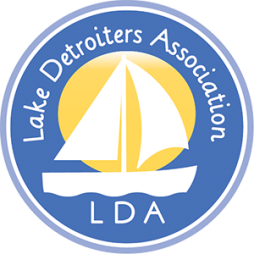 Board Meeting 4 PM, November 14, 2022 By Microsoft MeetBoard Members Present:  Brad Wimmer, Dick Hecock, Carol Lee, John Flynn, Brian Korbel, Leon Senn, Craig Caulfield Cheryl Chivers, Aaron Tait, Julie HermanBoard Members Absent, , Patty Mollberg, Ross Gonitzke, , John Cox,  Kate Busker, Jamie Skarie,  

Others Present:  None   A quorum being present, President Brad Wimmer called the Board Meeting to order at 4:08 PMIntroductions were made. A packet with minutes, reports, notices, had been previously distributed to Directors. The Agenda was approved as distributed with minor additions (MSP, no dissent).  

Secretary’s Report – The October 10 BOD minutes, prepared by Secretary Hecock were approved as distributed (MSP with no dissent).     

Treasurer’s Report. The financial report dated 11/13/22 was approved as distributed by Treasurer Flynn (MSP with no dissent.)   No transactions occurred since last treasurer’s report.   The report shows a cash balance of $27,776.    

Board Business:   2023 Budget/Plan – Flynn referred to the Expense Detail portion of the treasurer’s report.   It was agreed that the Treasurer should assemble a small committee to use that data to propose a 2023 budget.  It is understood that Committee Chairs may also request consideration of budget items. 
Roadside Pickup – Flynn reviewed recent conversations and activities in connections with Miller’s plans for 2023 roadside pickup.   It appears that Miller is close to getting sufficient interest to move ahead with next year’s plans.   
Eventide Senior Living Project:  Rezoning and Conditional Use application.   A DL Tribune article (included in the packet) summarized the project, and its fate in the City’s decision-making process.  After decisions favoring the project by the Planning Commission and Community Development Committee, both advisory to the City Council,  the City council denied the requested rezoning and conditional use actions.   

It was noted that the council’s decision appeared to be influenced by neighbors of the proposed project who had been unanimous and vociferous in their opposition.     

Board members seemed to think that LDA had handled the issue appropriately.Committee Updates –   Annual, Meeting and Social (Lee);   Knights of Columbus will not be available at next year’s meeting.   There was general agreement that a modest donuts/muffins/coffee service would be sufficient.    
Beach Captains (Flynn).  Flynn reported that as of 11/13 413 memberships are verified, but revenues suggest one or two more.   
Social Medias/PR (Korbel)  No Report
Lake Protection and Use (Cox)   No Report
Shoreland Protection.   No report. 
Government and Community Affairs
Hecock noted that LDA’s past president has officially become a PRWD Manager, and  that the Branch Creek Subdivision on Pelican River was currently in process of review by PRWD.   A grant application for the next phase of the Rice Lake project has been submitted.   No Detroit permits have been issued recently, but staff are still dealing with Detroit violation on East Shore Drive.   

On Nov. 16 the DL Planning commission will hold hearings on whether to grant a CUP for a short term rental on North Shore Drive and whether to  rezone and accept a (3 acre, 7 lot ) preliminary plat on 557 S. Shore Drive and annex a larger parcel containing the plat.     Other Business

      A holiday gathering will replace the December Board Meeting.   

Next  Board Meeting will be held at 4PM,  January 9, 2023      Location:  Microsoft MeetAdjournment occurred at 4:38 PM.      Prepared and distributed by Secretary, Dick Hecock 11-14-22